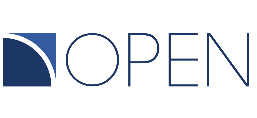 FORMULARZ OFERTOWYdo otwartego naboru Konsorcjanta do wspólnego opracowania i realizacji Projektu,  
w ramach konkursu na badania epidemiologiczne dotyczące wielochorobowościogłoszonego przez  Agencję Badań Medycznych (konkurs nr  ABM/2023/3)Informacje o podmiocieCzęść merytorycznaZałączniki: Pełnomocnictwo - umocowanie do reprezentacji podmiotu w przypadku, gdy upoważnienie do podpisania „Formularza Ofertowego” nie wynika bezpośrednio z odpisu z właściwego rejestru, albo z centralnej ewidencji informacji o działalności gospodarczej ogólnie dostępnego na stronach internetowych ogólnodostępnych baz danych. Załącznik Klauzula RODO. Oświadczam/y, że:  X 	zapoznałem(-am)/liśmy się z Regulaminem konkursu na badania konkursu otwartego na realizację badań epidemiologicznych dotyczących wielochorobowości ogłoszonego przez Agencję Badań Medycznych – konkurs numer: ABM/2023/3 i wszystkimi załącznikami do ww. Regulaminu;X  Podmiot wskazany w pkt. 1 niniejszej oferty jest powiązany z Ośrodkiem Profilaktyki i Epidemiologii Nowotworów im. Aliny Pienkowskiej S.A. w Poznaniu, w rozumieniu załącznika I do rozporządzenia Komisji (UE) nr 651/2014 z dnia 17 czerwca 2014 r. uznającego niektóre rodzaje pomocy za zgodne z rynkiem wewnętrznym w zastosowaniu art. 107 i 108 Traktatu (Dz. Urz. UE L 187 z 26.06.2014, str. 1);X 	wyrażam/y wolę aktywnego udziału w tworzeniu koncepcji projektu, jego realizacji na każdym etapie oraz wspólnego przygotowania wszelkiej niezbędnej dokumentacji wymaganej do złożenia wniosku o dofinansowanie do Agencji Badań Medycznych;X 	Podmiot wskazany w pkt. 1 niniejszej oferty nie zalega z płatnościami na rzecz podmiotów publiczno-prawnych;X 	W przypadku wyboru podmiotu wskazanego w pkt. 1 niniejszej oferty na partnera wyrażam zgodę na upublicznienie informacji o wyborze w/w podmiotu na Partnera projektu;X zapoznałem(-am)/liśmy się ze wzorem umowy konsorcjum stanowiącym załącznik do Regulaminu konkursu na badania epidemiologiczne dotyczące wielochorobowości ogłoszonego przez Agencję Badań Medycznych – konkurs numer: ABM/2023/3.i nie wnoszę do niej zastrzeżeń oraz w przypadku wyboru mojej/naszej oferty  zobowiązuję/my się do podpisania umowy konsorcjum;X 	nie podlegam/y wykluczeniu z ubiegania się o dofinansowanie na podstawie art. 207 ust. 4 ustawa z dnia 27 sierpnia 2009 r. o finansach publicznych  (t.j.: Dz. U. z 2022 r., poz. 1634 z późn. zm.);X 	nie finansuję/emy i nie ubiegam/my się o finansowanie zadań objętych Wnioskiem ze środków publicznych pochodzących z innych źródeł (np. Narodowego Centrum Badań i Rozwoju, Narodowego Centrum Nauki, Narodowego Funduszu Zdrowia);X wyrażam/y zgodę na przetwarzanie moich/naszych danych osobowych do celów przeprowadzenia niniejszej procedury naboru Konsorcjantów zgodnie z ustawą z dnia 10 maja 2018 r. o ochronie danych osobowych (t.j.: Dz. U . 2019 r., poz. 1781); X 	zapoznałem/am się i przyjmuję do wiadomości informacje zawarte w Informacji dotyczącej przetwarzania danych osobowych w związku z prowadzeniem przez Ośrodek Profilaktyki i Epidemiologii Nowotworów im. Aliny Pienkowskiej S.A. w Poznaniu otwartego naboru konsorcjanta do Projektu stanowiącej Załącznik do ogłoszenia o otwartym naborze Konsorcjanta do Projektu. PODSTAWOWE DANEPODSTAWOWE DANENazwa organizacji/instytucjiForma prawnaForma własnościNIPNumer KRS lub innego właściwego rejestru (jeśli dotyczy) RegonAdres siedzibyAdres siedzibyWojewództwoPowiatGminaMiejscowośćUlicaNumer budynku Numer lokaluKod pocztowyTelefonAdres e-mailAdres strony wwwOsoba/y uprawniona/e do podejmowania decyzji wiążących w imieniu partneraOsoba/y uprawniona/e do podejmowania decyzji wiążących w imieniu partneraImięNazwiskoNumer telefonuAdres poczty elektronicznejDane Badacza/Osoby merytorycznie odpowiedzialnej za projektDane Badacza/Osoby merytorycznie odpowiedzialnej za projektTytuł naukowyImię i nazwiskoNumer telefonuAdres poczty elektronicznejDoświadczenie Badacza/Osoby merytorycznie odpowiedzialnej za projektOsoba do kontaktów roboczych w sprawie zgłoszeniaOsoba do kontaktów roboczych w sprawie zgłoszeniaImięNazwiskoStanowisko/Jednostka organizacyjnaNumer telefonu: Adres poczty elektronicznej: KryteriaOpisOpisProszę wskazać obszar terapeutyczny wniosku, którego dotyczy zgłoszenieZgodność działalności Partnera z celami Konsorcjum□ TAK     □ NIE  □ TAK     □ NIE  Doświadczenie kandydata na Konsorcjanta w realizacji badań klinicznych w zbliżonym obszarze terapeutycznym i/lub na zbliżonej populacji pacjentów?Tak □  Jakie? Tak □  Jakie? Czy instytucja dokonująca zgłoszenia należy do sieci POLCRIN?□ TAK     □  NIE  □ TAK     □  NIE  Czy instytucja jest członkiem europejskiej sieci referencyjnej? □ TAK     □  NIE  □ TAK     □  NIE  Czy instytucja współpracuje z organizacjami pacjenckimi? Jeżeli tak, to w jakich zakresach terapeutycznych?□ TAK     Jakie?□ NIE  □ TAK     Jakie?□ NIE  Deklarowany wkład kandydata na Konsorcjanta 
w realizację celu Konsorcjum Deklarowany wkład kandydata na Konsorcjanta 
w realizację celu Konsorcjum Potencjał techniczny - posiadanie infrastruktury Deklarowany wkład kandydata na Konsorcjanta 
w realizację celu Konsorcjum Potencjał administracyjnyDeklarowany wkład kandydata na Konsorcjanta 
w realizację celu Konsorcjum Potencjał finansowy i ekonomiczny zapewniający prawidłową realizację zadań określonych w projekcieProponowany zakres współpracy w zakresie przygotowania projektu i realizacji projektuZarys proponowanego wkładu merytorycznego do projektuCzy instytucja posiada zobowiązania ekonomiczno-finansowe wobec podmiotów-publiczno-prawnych i innych, które mogłyby  uniemożliwić rozpoczęcie działań przewidzianych w projekcie?miejsce i datapieczęć i podpisy osób reprezentujących podmiot